ИЗДАТЕЛЬСТВО ООО «ПРИОРИТЕТ»Выпускает:НАУЧНО-ПРАКТИЧЕСКИЙ ЖУРНАЛ «Ростовский научный вестник»МАТЕРИАЛЫ ВСЕХ АВТОРОВ РАЗМЕЩАЮТСЯ НА САЙТЕ WWW.ELIBRARY.RU г. Ростов-на-донуСТАТЬИ ПРИНИМАЮТСЯ ЕЖЕМЕСЯЧНО ДО 20-го числа! Издается 25 числа текущего месяца. Журнал содержит 1 раздел (направления): гуманитарные исследования.Языки: русский, английский.Журнал предназначен для публикации теоретических и научно-практических результатов научных исследований, в том числе отражающих основное содержание диссертаций, а также иных научных мыслей и идей, возникающих в процессе учебной, преподавательской и иной деятельности. Журнал посвящен исследованиям в области гуманитарных наук.В отдельный список реферируемых изданий (журналы ВАК) журнал не входит. Все статьи, учитываются ВАК как печатный труд при защите диссертационных работ.ТРЕБОВАНИЕ К ОФОРМЛЕНИЮ СТАТЕЙ1. Файл с текстом статьи должен иметь расширение *.doc или *.docx. Разметка страницы: поля со всех сторон 2 см, ориентация книжная, формат А4. Текст набирается шрифтом Times New Roman, размер (кегль) 14, абзацный отступ 1,25 см, межстрочный интервал полуторный с использованием автоматической расстановки переносов. Страницы должны быть пронумерованы (внизу страницы, выравнивание по центру). - Аннотация (от 50 до 150 слов); ключевые слова на русском языке (ОТ 10 до 15 слов);Все статьи проверяются на ПЛАГИАТ и проходят рецензирование. Процент авторского текста должен составлять не менее 75%. (Обязательное правило размещения статей в НЭБ и РИНЦ!).Все статьи, оформленные надлежащим образом необходимо прислать на электронный адрес Е-mail: aspirant.prioritet@yandex.ruКонтактные лица: Алагаева Кавсарат Юсуповна, Тихонова Жанна Сергеевна тел. +7938 118 44 68, +7 951 528 22 82.Подробную информацию о журнале и правилах публикации можно узнать на сайте: http://nauka-prioritet.ru/Информация об оплате:Оплата публикации составляет 80 рублей за страницу текста. ОБЪЕМ СТАТЬИ НЕ МЕНЕЕ 5-ТИ СТРАНИЦСтоимость печатного экземпляра журнала - 650 руб.Стоимость сертификата – 100 руб.Дополнительно оплачивается пересылка за пределы РФ (за экземпляр) согласно тарифам почты России.Публикация оплачивается после ее принятия в обработку! Просьба сразу ничего не оплачивать!ПРИМЕР ОФОРМЛЕНИЯ СТАТЬИУДК 616-092.19ЕСТЕСТВЕННЫЕ КИЛЛЕРЫ И ПРОБЛЕМА ИММУННОГО НАДЗОРА ЗА ЦИТОДИФФЕРЕНЦИРОВКОЙПарахонский Александр ПавловичЗав. Курсом патофизиологии, НОЧУ ВО «Кубанский медицинский институт»В статье представлена концепция иммунного надзора за состоянием клеточной дифференцировки. Отмечено, что отличительной особенностью естественных киллеров является спонтанно проявляемая цитотоксическая активность против клеток-мишеней, которая определяется уровнем их функциональной активности. Обосновано предположение о взаимодействии клонов аутоагрессивных лимфоцитов с дифференцировочными антигенами. Подтверждено участие естественных киллеров в регуляции гемо- и иммунопоэза.  Характерно, …………………….Ключевые слова: иммунный надзор, естественные киллеры, клеточная дифференцировка, цитотоксическая активность, антигены, гемопоэз, опухоль.NATURAL KILLERS AND THE PROBLEM OF IMMUNE SURVEILLANCE FOR CYTODIFFERENTIATIONParakhonsky A.P.The article presents the concept of immune surveillance of the state of cell differentiation. It is, noted that a distinctive feature of natural killers is the spontaneously manifested cytotoxic activity against target cells, which is determined by the level of their functional activity. The assumption about the interaction of clones of autoaggressive lymphocytes with differentiation antigens is, substantiated. The participation of natural killers in the regulation of hemo- and immunopoiesis, has been confirmed. Characteristically, …………………….Key words: immune surveillance, natural killer cells, cell differentiation, cytotoxic activity, antigens, hematopoiesis, tumor. об иммунном надзоре за состоянием цитодифференцировки сформулировано в результате анализа литературных и собственных данных о выявлении в организме клонов аутоагрессивных лимфоидных клеток, естественных противотканевых аутоантител и особенно данных об аутосенсибилизации лимфоидных клеток при восстановительных процессах [1-4, 7, 13]. …………………………………….Список использованных источников1. Полетаев А.Б. Иммунофизиология и иммунопатология. – М.: Медицинское информационное агентство, 2008. – 208 с.Сведение об авторе.Парахонский Александр Павлович. Зав. курсом общей и клинической патофизиологии Кубанского медицинского института. Почтовый адрес: 350000, г. Краснодар, ул. Ленина д. 15 кв. 46Email: 12345@mail.ru Тел. 8-777-656-45-45Версия журнала: Почтовая (или электронная), - необходмо указать автором.Необходим сертификат – в случае, если необходим.Окончание примера оформления статьи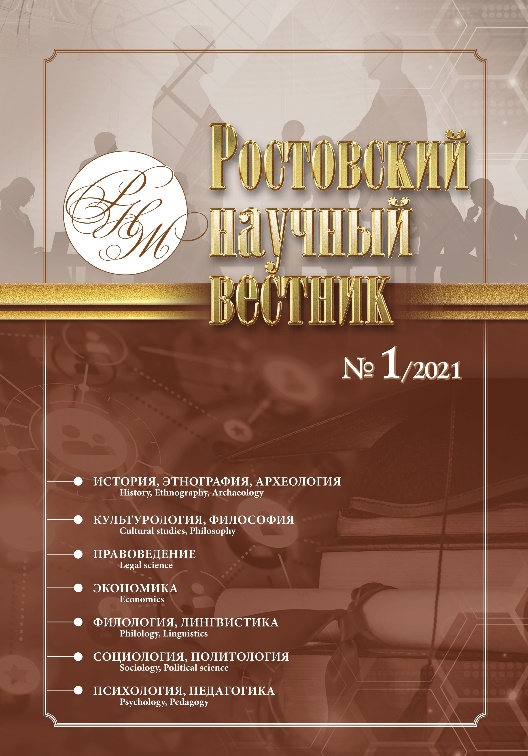 